FORT SASKATCHEWAN DAY PROGRAM July2019Staff: Wendy, Erin, Dianne, Shirley, SharonVolunteers: Missionaries, Lorraine, Joyce, DoraHANDIVAN: 780-940-5247; DRIVING MISS DAISY 780-997-0035; HR Limousine 780-992-3199OUR PHONE: 780-998-7678, OR ERIN 780-886-3337SUNMONTUESDAYWEDTHURSDAYFRISAT1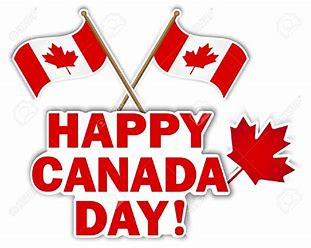 	Katies Last Day with Us 	29:30am Coffee & News; 10:30am Exercises11am Wheel of Fortune 12 Lunch; 1pm Circuit Walk1:30pm Music with Kayla    2pm Games  3pm Snack and Visiting 3:30pm Home349:30am Coffee & News; 10:30am Exercises11am Jenga12 Lunch; 1pm Circuit Walk1:30pm Balloon Tennis              2pm Games  3pm Snack and Visiting 3:30pm Home5678	Kayla’s Last Day with Us	99:30am Coffee & News; 10:30am Exercises11am Hang Man 12 Lunch; 1pm Circuit Walk1:30pm Darts            2pm Games  3pm Snack and Visiting 3:30pm Home10119:30am Coffee & News; 10:30am Exercises11am Bingo12 Lunch At the Park1:30pm Bowling              2pm Games  3pm Snack and Visiting 3:30pm Home12131415169:30am Coffee & News; 10:30 Art Show- At City Hall 11:30 Name that Tune 12 Lunch; 1pm Circuit Walk1:30pm Balloon Volleyball    2pm Games  3pm Snack and Visiting 3:30pm Home17Caregiver Support Group Mtg @ 2:00pm 189:30am Coffee & News; 10:30am Exercises11am Best of 712 Lunch; 1pm Circuit Walk1:30pm Bocce        2pm Games  3pm Snack and Visiting 3:30pm Home19Sharon’sB-Day 202122239:30am Coffee & News; 10:30am Exercises11am Whats in the Bag12 Lunch; 1pm Circuit Walk1:30pm Bean Bag Toss        2pm Games  3pm Snack and Visiting 3:30pm Home24259:30am Coffee & News; 10:30am Exercises11am Horse Racing 12 Lunch; 1pm Circuit Walk1:30pm Lawn Darts         2pm Games  3pm Snack and Visiting 3:30pm Home26272829	Kathy’s Birthday 	309:30am Coffee & News; 10:30am Mad Libs11am Leave for Lunch in the Park 12 Lunch;1:30pm Walk to the Movie Theater3:30 PICK UP AT MOVIE THEATER31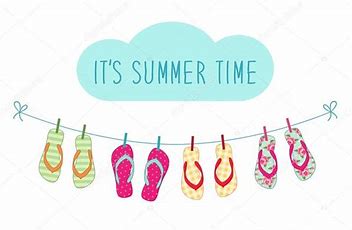 